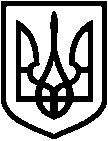 СВАТІВСЬКА РАЙОННА ДЕРЖАВНА АДМІНІСТРАЦІЯ ЛУГАНСЬКОЇ ОБЛАСТІРОЗПОРЯДЖЕННЯголови районної державної адміністрації29.12.2018                            м. Сватове                                            № 1043Про надання дозволу на виготовлення технічної документації із землеустрою щодо встановлення меж земельної ділянки в натурі (на місцевості) гр. П                     . (пасовища, пай № 1183, Круглівська            сільська рада)	Розглянувши заяву гр. К                                                        від 12 грудня  2018 року (додається), представника гр. П                                                         , відповідно до довіреності від 22 листопада 2017 року, серія НМХ № 232302, посвідченої в селищі міського типу Новопсков Новопсковського району Луганської області, зареєстрованої в реєстрі за № 2409, про надання дозволу на виготовлення технічної документації із землеустрою щодо встановлення меж земельної ділянки в натурі (на місцевості) із земель КСП «Світанок», розташованої за межами населених пунктів, на території, яка за даними Державного земельного кадастру враховується у Круглівській сільській раді Сватівського району Луганської області, керуючись статтею 119 Конституції України, статтями 17, 81, 184, 186, пунктами 2, 16, 17 розділу Х «Перехідні положення» Земельного кодексу України, статтями 5, 7 Закону України «Про порядок виділення в натурі (на місцевості) земельних ділянок власникам земельних часток (паїв)», Законом України «Про землеустрій», пунктом 6 розділу ІІ «Прикінцеві та перехідні положення» Закону України «Про внесення змін до деяких законодавчих актів України щодо розмежування земель державної та комунальної власності» від 6 вересня 2012 року № 5245-VI та статтями 21, 41 Закону України «Про місцеві державні                         адміністрації», зобов’язую:	Надати гр. П                               , спадкоємиці за законом земельної частки (пай № 1183, пасовища), на яку видано сертифікат на право на земельну частку (пай) серії ЛГ № 0155559, із земель КСП «Світанок», дозвіл на виготовлення технічної документації із землеустрою щодо встановлення меж земельної ділянки в натурі (на місцевості), пай № 1183 (пасовища), розташованої за межами населених пунктів, на території, яка за даними Державного земельного кадастру враховується у Круглівській сільській раді Сватівського району Луганської області, для ведення товарного сільськогосподарського виробництва.Голова райдержадміністрації	Д.МУХТАРОВ